BACCALAURÉAT PROFESSIONNEL TECHNICIEN DU FROID ET DU CONDITIONNEMENT DE L’AIRSession : 2018DOSSIER SUJET RÉPONSESCe dossier comprend 11 pages numérotées de DSR 1/11 à DSR 11/11.SEUL LE DOSSIER RÉPONSES EST À RENDRE AGRAFÉ DANS UNE COPIE ANONYMÉE MODÈLE E.N.L’usage de tout modèle de calculatrice, avec ou sans mode examen est autorisé.Tous les calculs doivent être détaillés.L’unité des résultats sera précisée.Chaque question est indépendante.Question 1 : Planification	Contexte :À la demande du chargé d’affaires, vous devez planifier l’installation du groupe d’eau glacée glycolée en extérieur depuis le  coulage  de  la  dalle  béton jusqu’à la mise à disposition pour  le client selon le calendrier proposé.Vous disposez : (documents ressources/techniques)-	Des conditions calendaires concernant les 5 actions principales transmises par une note du chargé d’affaires (DRess page 2/8).1.1)  Établir le calendrier de toutes les actions nécessaires et coordonnées pour l’installation   du groupe d’eau glacée glycolée TRANE en positionnant les actions aux bonnes dates limites sur le calendrier et selon les conditions énoncées.Question 2 : Frais engagés pour la manutention et l’installation du groupeContexte :À la demande du chargé d’affaires, vous devez lui transmettre le montant des frais à engager pour la location d’un engin de levage servant à la mise en place du groupe d’eau glacée glycolée TRANE.Vous disposez : (documents ressources/techniques)De la note du chargé d’affaires (DRess page 2/8) ;De l’offre de prix d’un prestataire de location (DRess page 3/8).2.1)	Composer la solution la plus judicieuse et la plus économique. 2.2)	Calculer la dépense TTC en relation avec la solution choisie.Rappel : la TVA de 20 % se calcule sur le total HT.Question 3 : Implantation des aérofrigorifères double flux	Contexte :Suite à une  erreur  sur  les  plans  initiaux,  le  chargé  d’affaires  vous  demande  de  retracer le positionnement des aérofrigorifères double flux dans le local « stockage sec ».Vous disposez : (documents ressources/techniques)Du plan général des locaux et plan d’implantation du matériel frigorifique (lot n°4) (DT page 3/5) ;Du schéma hydraulique synoptique de l’installation (DT page 4/5) ;Du document technique des aérofrigorifères double flux (DRess page 4/8).DOSSIER SUJET RÉPONSESIndiquer la référence des aérofrigorifères implantées dans le local « stockage sec »Calculer et indiquer les nouvelles cotes de fixation (B, X, Y et Z) des aérofrigorifères. Les cotes sont indiquées en centimètres [cm].B = X =Y = 2 x X = Z =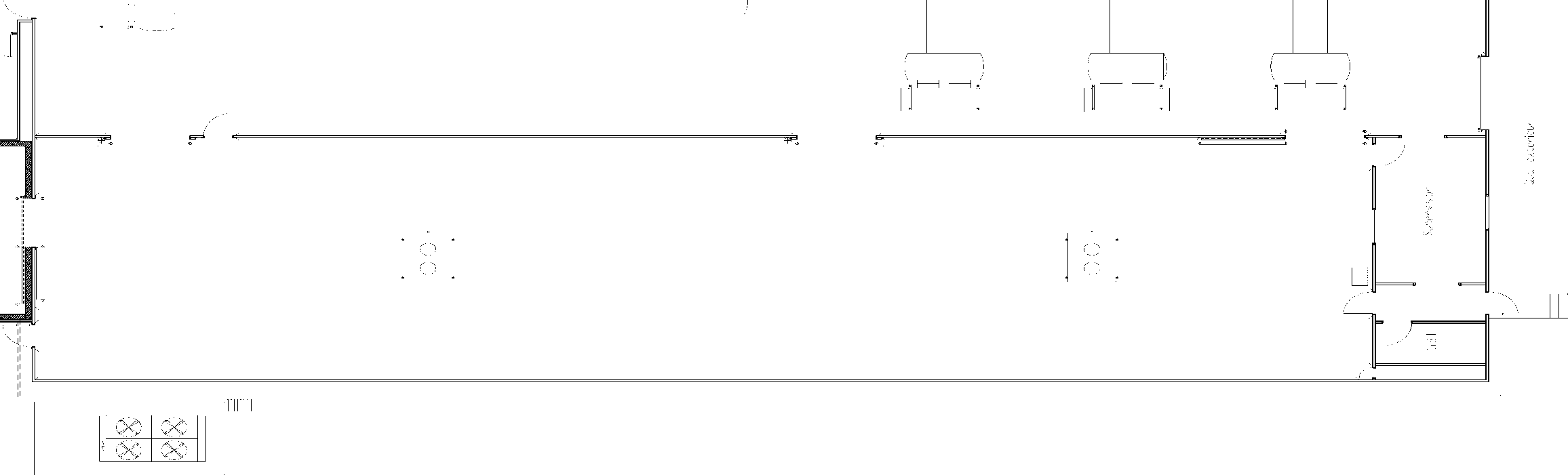 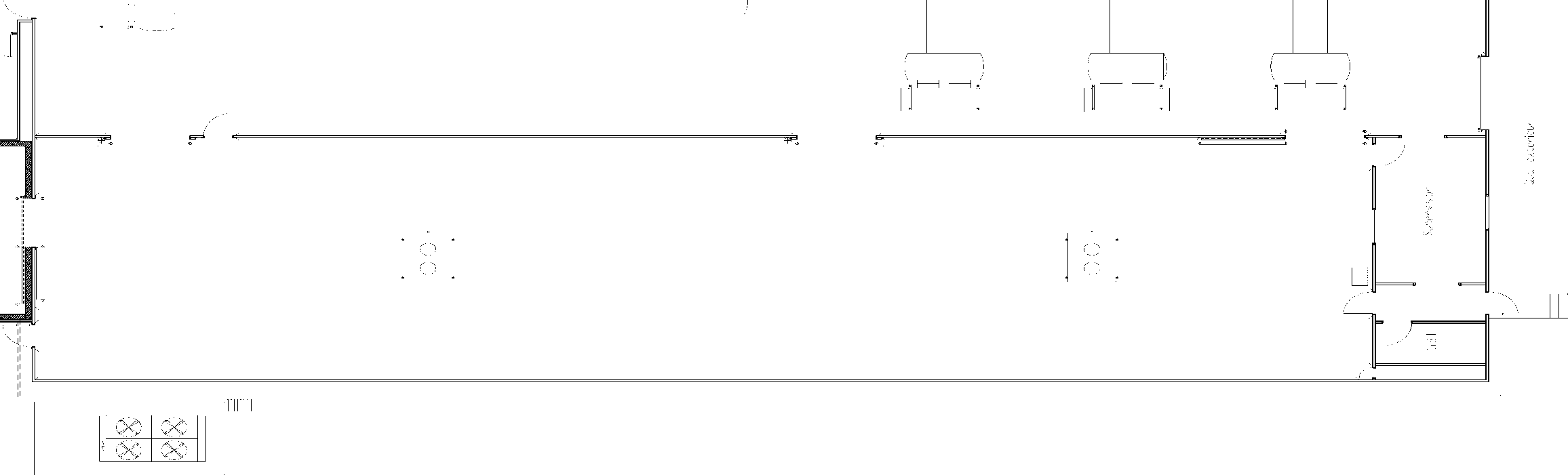 Question 4 : Identification du câble d’alimentation	Contexte :Le chargé d’affaires vous demande de sélectionner le câble d’alimentation principal du groupe TRANE CGAM 70 en vue de le commander.Vous disposez : (documents ressources/techniques)Du plan général des locaux et plan d’implantation du matériel frigorifique (lot n°4) (DT page 3/5) ;Des caractéristiques du groupe CGAM 70 (DRess page 5/8) ;De la longueur admissible des câbles (DRess page 6/8) ;Caractéristiques des câbles (DRess page 7/8) ;Tableau de choix des câbles (DRess page 8/8).Calculer la longueur de câble nécessaire.Détermination de la longueur du câble  d’alimentation  général :  on considère qu’il cheminera du « TGBT » jusqu’au groupe CGAM 70 TRANE sur toute la longueur du local « stockage sec » plus 6 mètres à chaque extrémité pour les besoins des raccordements.Écrire le détail du calcul.Indiquer la puissance totale et l’intensité maximale.Détermination de la puissance électrique totale et de l’intensité maximale à partir des caractéristiques techniques TRANE.Choisir la section des conducteurs électriques.Détermination de la section des  conducteurs  du  câble  à  partir  de  la  longueur  du  câble,  de la puissance totale absorbée et de l’intensité maximum.Détermination du type de câble :Le groupe TRANE est alimenté  en  TRIPHASE + conducteur de protection électrique (PE)  avec un câble industriel rigide cuivre pour courants forts.4.5)	Indiquer les caractéristiques techniques complètes du câble.Sélectionner le câble avec les caractéristiques techniques correspondantes aux besoins.Question N°1 :PlanificationQuestion N°2 :Frais engagés pour la manutention et l’installation du groupeQuestion N°3 :Implantation des aérofrigorifères double fluxQuestion N°4 :Identification du câble d’alimentationVous devez : (travail demandé)1.1)   Établir   le   calendrier   de   toutes   les   actions   nécessaires    et coordonnées pour l’installation du groupe d’eau glacée glycolée TRANE en positionnant les actions aux bonnes dates limites sur le calendrier et selon les conditions énoncées.Réponse sur :DSR page 4/11DateActions à réaliserSamedi 01 avrilDimanche 02 avrilLundi 03 avrilMardi 04 avrilMercredi 05 avrilJeudi 06 avrilVendredi 07 avrilSamedi 08 avrilDimanche 09 avrilLundi 10 avrilMardi 11 avrilMercredi 12 avrilJeudi 13 avrilVendredi 14 avrilSamedi 15 avrilDimanche 16 avrilLundi 17 avrilMardi 18 avrilMercredi 19 avrilJeudi 20 avrilVendredi 21 avrilSamedi 22 avrilDimanche 23 avrilLundi 24 avrilMardi 25 avrilMercredi 26 avrilJeudi 27 avrilVendredi 28 avrilSamedi 29 avrilDimanche 30 avrilLundi 01 maiMardi 02 maiMercredi 03 maiJeudi 04 maiVendredi 05 maiSamedi 06 maiDimanche 07 maiLundi 08 maiMardi 09 maiL’installation fonctionneVous devez : (travail demandé)2.1)	Composer la solution la plus judicieuse et la plus économique. 2.2)	Calculer la dépense TTC en relation avec la solution choisie.Réponse sur :DSR page 6/11DésignationQuantitéPrix unitaire HTPrix total HTTotal HTTotal HTTotal HTTVA à 20 %TVA à 20 %TVA à 20 %Total TTC en eurosTotal TTC en eurosTotal TTC en eurosVous devez : (travail demandé)Indiquer la référence des aérofrigorifères implantées dans le local « stockage sec »Calculer et indiquer les nouvelles cotes de fixation (B, X, Y et Z) des aérofrigorifères.Réponse sur :DSR page 8/11Vous devez : (travail demandé)Calculer la longueur de câble nécessaire.Indiquer la puissance totale et l’intensité maximale. 4.3)	Choisir la section des conducteurs électriques.Indiquer l’appellation normalisée du type de câble.Indiquer les caractéristiques techniques complètes du câble.Réponse sur :DSR page 10/11 DSR page 10/11 DSR page 10/11 DSR page 11/11DSR page 11/11Puissance électrique absorbée totale [kW]Intensité absorbée maximale [A]